  Примите участие в нашем бесплатном семинаре Использование стандартных образцов и сравнительных испытаний для обеспечения качества анализов по ISO 17025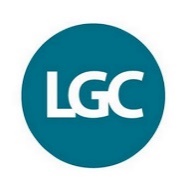 Казахстан, Алматы 8 ноября 2018 годаMercure Almaty City Center 